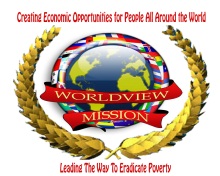 International Day of Peace Celebration 26 September 2012Family Club, Khartoum Sudan8:00 to 10pmProgram7:30 – 8:00 	Arrival of guests 8:00 - 8:05	Recitation of Holy Quran8:05 – 8:15	Welcome Speech by Secretary General of the African Arab Youth Council8:15 -8:30	Address by the representative of the organizers8:30 – 8:45	Peace Documentary8:45 - 9:00	Honoring two Sudanese Peace figures9:00 – 9:20	Peace Song Performance9:20 - 9:30	Comedy show9:30 – 9:45	Address by the guest of honor 9:45 – 10:00	Signage of Peace Declaration by the OrganizersClosing